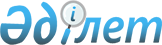 Об утверждении Соглашения между Правительством Республики Казахстан и Правительством Республики Беларусь о военном сотрудничествеПостановление Правительства Республики Казахстан от 31 марта 1999 года № 331     Правительство Республики Казахстан постановляет: 

     1. Утвердить Соглашение между Правительством Республики Казахстан и Правительством Республики Беларусь о военном сотрудничестве, совершенное в городе Астрахани 3 сентября 1998 года. 

     2. Настоящее постановление вступает в силу со дня подписания.     Премьер-Министр

     Республики Казахстан                              Соглашение 

               между Правительством Республики Казахстан 

                 и Правительством Республики Беларусь 

                      о военном сотрудничестве      (Бюллетень международных договоров РК, 2000 г., N 2, ст. 23) 

(Вступило в силу 23 апреля 1999 года - ж. "Дипломатический курьер",

            спецвыпуск N 2, сентябрь 2000 года, стр. 170)     Правительство Республики Казахстан и Правительство Республики Беларусь, именуемые в дальнейшем Сторонами, 

     основываясь на нормах международного права и учитывая международные обязательства обоих государств, 

     принимая во внимание положения Договора о коллективной безопасности от 15 мая 1992 года, а также других многосторонних документов в области военного сотрудничества, принятых в рамках Содружества Независимых Государств, 

      руководствуясь и развивая положения Договора о дружбе и сотрудничестве между Республикой Казахстан и Республикой Беларусь от 17 января 1996 года, 

      стремясь к расширению военного сотрудничества и углублению взаимопонимания в этой сфере между обоими государствами, 

     согласились о нижеследующем:

                           Статья 1     Военное сотрудничество между Сторонами осуществляется в целях укрепления оборонных потенциалов Республики Казахстан и Республики Беларусь и основывается на принципах суверенитета, равноправия и взаимной выгоды.                           Статья 2     Стороны осуществляют военное сотрудничество в следующих областях: 

     - международная безопасность и оборонная политика; 

     - военное строительство и реформирование вооруженных сил; 

     - военная наука и образование; 

     - разработка принципов подготовки войск; 

     - материально-техническое обеспечение деятельности вооруженных сил; 

     - правовое и социальное обеспечение деятельности вооруженных сил; 

     - военная медицина и сохранение здоровья военнослужащих и членов их семей; 

     - культура и спорт.                              Статья 3     Стороны сотрудничают в следующих формах: 

     - официальные визиты, рабочие встречи и консультации; 

     - совместные военно-научные исследования, в том числе по созданию новейших военных технологий; 

     - совместная разработка, производство и взаимная поставка вооружения и военной техники;

       - обучение военнослужащих в военно-учебных заведениях обоих государств, совместная подготовка военно-научных и научно-педагогических кадров; 

      - проведение совместных мероприятий по подготовке войск; 

      - обмен военно-научной, военно-технической и военно-правовой информацией, в том числе путем проведения конференций, семинаров и конкурсов; 

      - проведение культурных и спортивных мероприятий в рамках военного сотрудничества; 

      - направление военнослужащих и членов их семей в оздоровительные учреждения вооруженных сил обоих государств; 

      - иные формы по взаимной договоренности. 



                                Статья 4 



       Реализацию и развитие областей и направлений военного сотрудничества Стороны осуществляют путем заключения двусторонних соглашений. 

      Для непосредственного осуществления положений настоящего Соглашения Стороны назначают Уполномоченные органы: 

      с Казахстанской Стороны - Министерство обороны Республики Казахстан; 

      с Белорусской Стороны - Министерство обороны Республики Беларусь. 



                                Статья 5 



       Уполномоченные органы ежегодно разрабатывают план военного сотрудничества на следующий год, который согласовывается н утверждается до 15 ноября текущего года. План военного сотрудничества включает наименование мероприятий, форму их осуществления, время и место проведения, ответственные органы, источники финансирования и другие вопросы. 



                                Статья 6 



       Финансовые расходы, связанные с реализацией мероприятий в области военного сотрудничества, Стороны осуществляют на основе взаимности. 

      Принимающая Сторона принимает на себя расходы по размещению и питанию членов делегации, а также обеспечивает необходимую медицинскую помощь в своих военно-медицинских учреждениях и транспортное обслуживание на территории своего государства. 

      Направляющая Сторона обеспечивает за свой счет оплату расходов на: 

      - проезд членов своей делегации к месту визита на территории государства принимающей Стороны и обратно; 

      - оформление необходимых документов для въезда на территорию государства принимающей Стороны. 

      Финансовые расчеты, связанные с подготовкой специалистов в военных учебных заведениях другого государства и направлением специалистов для оказания технической помощи, производятся путем заключения отдельных соглашений и контрактов. 



                              Статья 7 



       Стороны обязуются обеспечивать сохранность информации, полученной в рамках военного сотрудничества, и соблюдать согласованную степень конфиденциальности. 

      Передача информации одной из Сторон третьей стороне допускается только после уведомления и с письменного согласия другой Стороны. 



                              Статья 8 



       Споры и разногласия, которые могут возникнуть при реализации настоящего Соглашения, Стороны разрешают путем переговоров и консультаций. 

      Изменения и дополнения в настоящее Соглашение могут вноситься путем заключения дополнительных протоколов, которые будут являться его неотъемлемой частью. 



                              Статья 9 



       Настоящее Соглашение вступает в силу с даты обмена уведомлениями о выполнении Сторонами внутригосударственных процедур, необходимых для его вступления в силу. 

      Настоящее Соглашение заключается сроком на пять лет и будет автоматически продлеваться на последующие пятилетние периоды, если одна из Сторон письменно не заявит о своем намерении прекратить его действие, не менее чем за шесть месяцев до истечения соответствующего периода. 

     Совершено в городе Астрахани 3 сентября 1998 года, в двух подлинных экземплярах, каждый на казахском, белорусском и русском языках, причем все тексты имеют одинаковую силу.      При толковании положений настоящего Соглашения Стороны будут руководствоваться текстом на русском языке.      За Правительство                    За Правительство 

     Республики Казахстан              Республики Беларусь      (Специалист: Кушенова Д.)
					© 2012. РГП на ПХВ «Институт законодательства и правовой информации Республики Казахстан» Министерства юстиции Республики Казахстан
				